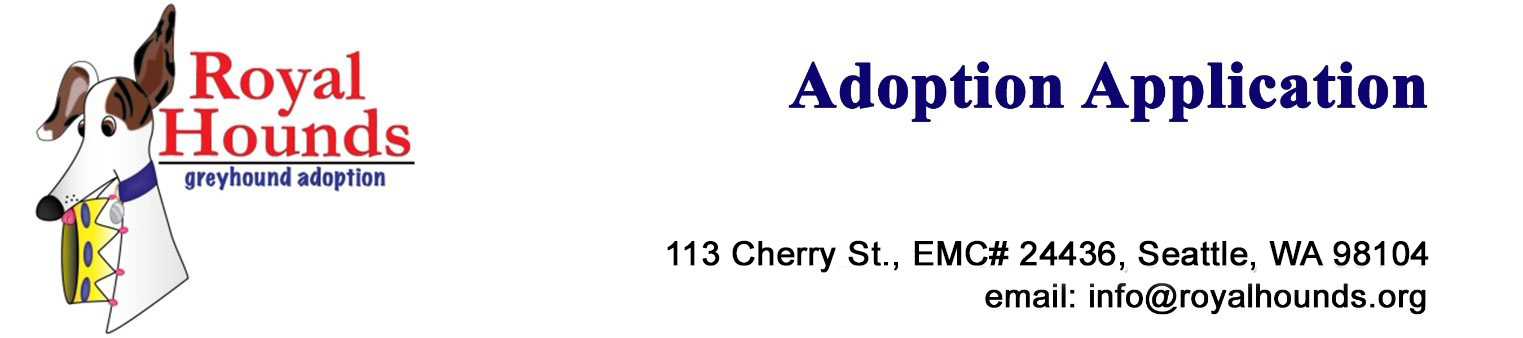 At Royal Hounds Greyhound Adoption our goal is to place greyhounds into homes that will benefit both the dog and the pet owner.  Please answer the following questions with as much detail and honesty as possible.  Return this form to your local Royal Hounds Greyhound Adoption Representative or email it to info@royalhounds.org.  Please note that a non-refundable $50 deposit will be required to order or hold a dog. This amount will be applied to your adoption fee (also not refundable).  If we decline your application your deposit will be refunded.Some important things to know about adopting a greyhound from RHGAGreyhounds are indoor pets. With their low body fat they are sensitive to both heat and cold.A greyhound can never be staked or tied. They have great power and speed so reaching the end of the chain would be devastating.Greyhounds need to be on a leash or in a fenced area. They enjoy chasing anything including squirrels, leaves and paper bags. They are very focused and travel great distances very quickly. Because of this they aren’t good at finding their way home and even if well trained they can be out of hearing range before you can even call to them.Greyhounds typically need to be let outside 4 to 6 times per day. A new greyhound learning about home life will need to go out every couple of hours.Some greyhounds prefer to have their own crate; you may need to have one at least to begin with.The greyhound’s racing career is over and it cannot be reactivated.If for any reason you’re unable to keep your greyhound he or she needs to be returned to RHGA and cannot be sold or given away.All members of the household need to be in total agreement about adopting a greyhound.I have read the above:   (Initial)©Royal Hounds Greyhound AdoptionApplication 	I want to Adopt 	I want to FosterDo you have a fully fenced yard with a fence that is at least 4’ high?   Yes	     NoHave you previously owned a greyhound?    Yes      No     NOTE: If you do not have a fenced yard and have not previously owned a greyhound we can put you on a wait list for a greyhound that we believe can succeed in an apartment or home without a fenced yard. Typically these are dogs that have previously lived in a home and have been returned to RHGA. If you would like to be placed on the wait list check yes and continue with the application.	  	Yes		NoPersonal InformationTell us a little bit about your home:Your Pets and Experience:Some Basic Agreements:References:  Misc:I hereby certify that all the information contained in this greyhound adoption application is true and accurate.Signature: 				Date:  This section is to better acquaint you with our volunteer system:RHGA is comprised solely of volunteers and funded by donations. Please consider donating or giving a few hours to help us find homes for these wonderful dogs. We have many talented volunteers. Are there ways you can help more greyhounds get to their forever homes?Contact Information©Royal Hounds Greyhound AdoptionName & Age:Spouse / Partner Name & Age:Occupation:  Occupation:  Primary Phone #: Secondary Phone #:  Address:  Address:  Email Address(s): Emergency Contact:Number of adults in the household: Hours someone is at home: Number of children in the household & their ages: Does any member of the family have special needs?  (If yes, please explain)Type of dwelling: (condo, apartment, house)Do rent or own your home?      Rent       OwnIf renting, do you have permission from the landlord and/or does your lease allow you to have a large dog? Yes        No       N/AIf renting, landlord’s name and phone number:Do you have a fully fenced yard? Yes        NoType of fencing and height?Is there anything you can tell us about your lifestyle that will assist us in selecting the best greyhound for your home?Is there anything you can tell us about your lifestyle that will assist us in selecting the best greyhound for your home?If you currently own pets please tell us about them and how they were obtained. (breed, temperament, sex, age, etc.)If you currently own pets please tell us about them and how they were obtained. (breed, temperament, sex, age, etc.)Do you have any pets under 30 pounds (cats, small dogs), or any intention of getting any?Do you have any pets under 30 pounds (cats, small dogs), or any intention of getting any?If you have had pets in the past where are they now?If you have had pets in the past where are they now?Have you ever had to give up a pet for any reason, and if so, why?Have you ever had to give up a pet for any reason, and if so, why?Do you have a veterinarian? Yes        NoIf yes, please provide the name, address and phone.Do you consider yourself dog savvy? Yes        NoDo you agree to a home visit with a RHGA representative for the purpose of answering your questions, providing a greyhound orientation and discussing any challenges your home may have for a greyhound? Yes        NoIf your lifestyle or environment changes will you make every effort to keep the dog? Yes        NoDo you agree to notify RHGA if for any reason you are unable to keep your greyhound and agree that you will not give away or sell the greyhound, but return the greyhound to RHGA? Yes        NoDo you agree to keep a tag collar bearing RHGA identification and your personal identification on the greyhound at all times? Yes        NoDo you agree to keep your greyhound solely as a pet and never use it for research, racing or hunting of any kind?  Yes        NoAre all members of the household in total agreement about adopting a greyhound? Yes        NoPlease provide 2 references (name, address & phone)Where did you hear about Royal Hounds (Please be specific if you can, which pet store, market, website, etc.)Would you be willing to promote greyhound adoption at a local Meet and Greet? Yes        No        MaybeWould you be willing to help out with or plan special events? (picnics, fundraisers, auctions, etc.) Yes        No        MaybeWould you like to learn more about our foster program? Yes        No        MaybeAre you interested in fostering in the future? Yes        No        MaybeWould you like to be a temporary foster home for vacations or in an emergency? Yes        No        MaybeDo you have experience with fundraising, grant writing, etc.? Yes        No       Everyone has a talent we can use. How would you like to help? What are your special talents?Name:Email:Phone: